Общественная приемная Земельный вопрос волновал   глав КФХ.Во вторник, 31 мая в Воробьевском районе руководитель департамента имущественных и земельных отношений Воронежской области Сергей Валентинович Юсупов провел прием граждан района. В ходе, которого были рассмотрены вопросы, касающиеся земельсельскохозяйственного назначения, начисления пенсии, обсуждены жилищные проблемы и другие. Сначала прием прошел в Березовском сельском поселении в селе Мужичье .Затем прием продолжился в здании администрации Воробьевского района в общественной приемной. Первыми посетителями была делегация глав КФХ. Их коллективное обращение связано с вопросом продление срока действиядоговоров аренды на земельные участки, находящиеся в областном фонде. Сергей Валентинович, внимательно изучив суть вопроса,порекомендовал подготовить письменное обращение на имя губернатора.Пенсионерка из села Каменка обратилась по вопросу назначения пенсии. – У меня стаж работы 35 лет, 33 года из которых проработала дояркой, – говорит пенсионерка,   но  пенсия начислена не большая. Почему так несправедливо? Я считаю, что пенсия назначена заниженная, прошу помочь разобраться в ее проблеме. Сергей Юсупов посоветовал обратиться в Пенсионный фонд за разъяснением и обязательно, направить обращение на имя губернатора. Глава Солонецкого сельского поселения    обратилась с вопросом о переводе земельного участка с одной категории в  другую. Порядок переоформления земельного участка ей разъяснен.В работе приемной приняли участие руководитель общественной приемной Т.А. Лепехина, глава администрацииВоробьевского муниципального  района М .П.Гордиенко, прокурор Воробьевского района И .Г. Зайцев. С вопросами из различных сфер деятельности в этот день в приемную обратились  11 человек из разных сел района. Все вопросы выслушаны, рассмотрены и даны соответствующие ответы. По вопросам, требующим времени для их решения  были даны поручения,  должностным лицам и установлены сроки для решения этих вопросов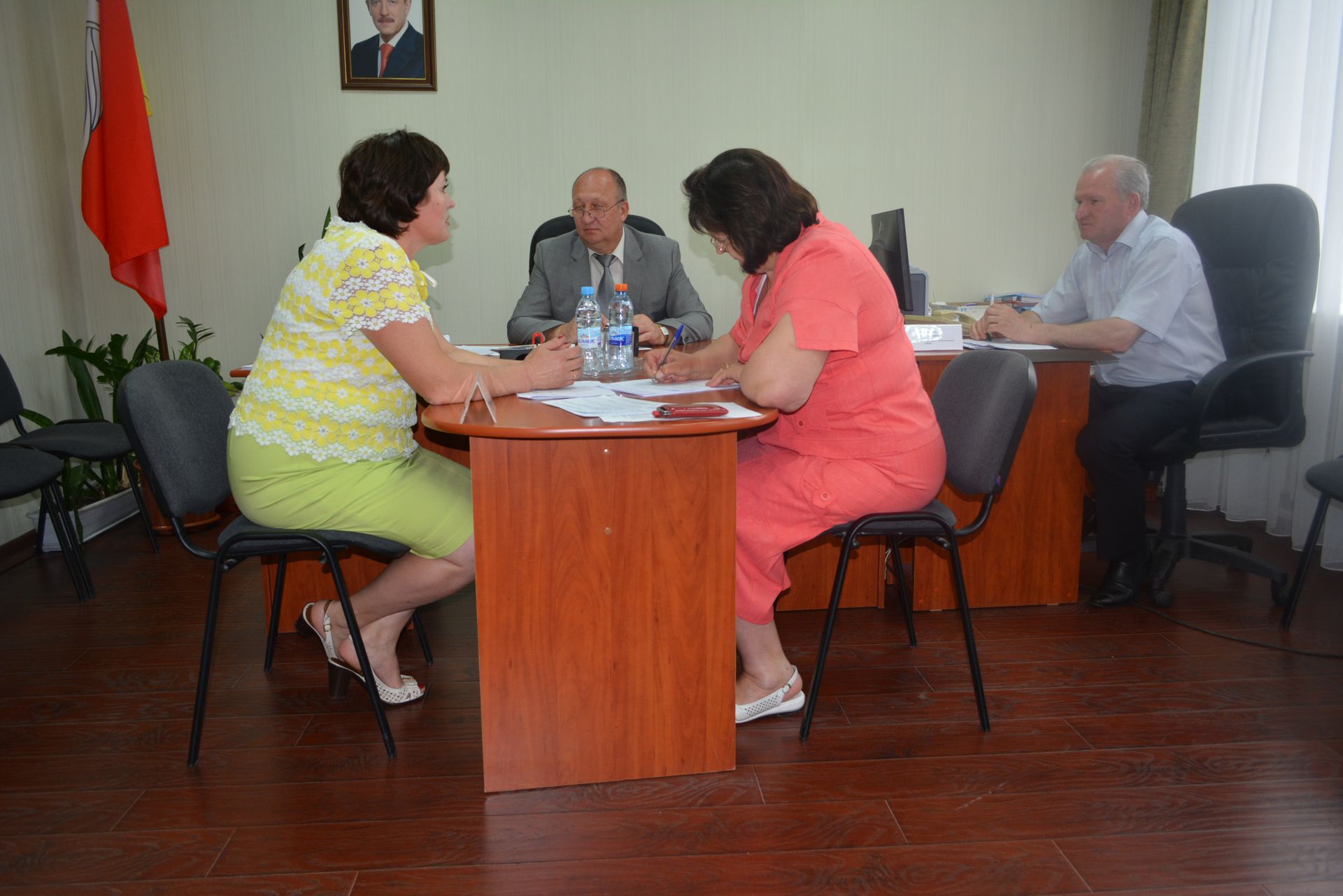 